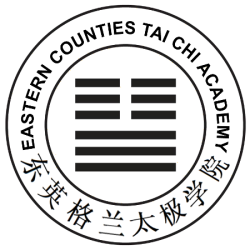 Appendix 1:Current ECTCA Accredited Instructors Dorothy CowleySteve AlsopMo ChildsJoan HodgsonGreg Tucker Fiona TuckerLesley PullenEd Kuzniar27/11/23